RELATÓRIO MENSAL DE EXECUÇÃO DO CONTRATO DE GESTÃO 016/2018DEZEMBRO/2018.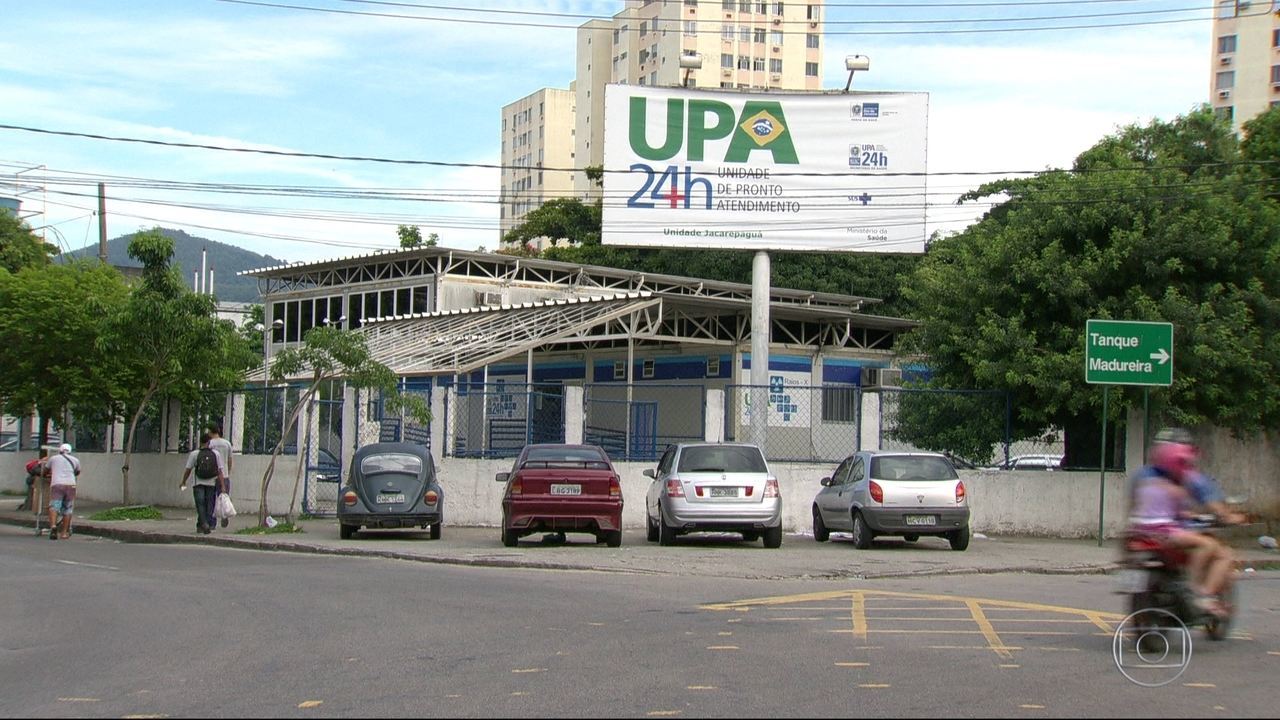 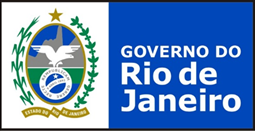 Gilmar OliveiraCoordenação Geral Bruno CostaCoordenação de EnfermagemKeli NunesCoordenação Administrativo-FinanceiroFelipe MagnaniCoordenação MédicaINTRODUÇÃOEsse relatório, objetiva contribuir com o monitoramento e a avaliação de todas as atividades desenvolvidas no mês de Dezembro 2018, como também expor quantitativamente os dados de atendimento à população na Unidade de Pronto Atendimento - UPA 24h Jacarepaguá, localizado à Rua André Rocha, 20 - Taquara, Rio de Janeiro - RJ, CNES 6037526, em tempo integral, que assegure assistência universal e gratuita à população, de acordo com as metas pactuadas no Contrato de Gestão nº 016/2018, firmado entre o Instituto Diva Alves do Brasil – IDAB e a Secretaria Estadual de Saúde, em 02º de julho de 2018. A ORGANIZAÇÃO SOCIALO INSTITUTO DIVA ALVES DO BRASILPessoa jurídica de direito privado, constituído na forma de associação sem fins econômicos, nem lucrativos, de caráter social filantrópico, com sede social e foro no município de Cacimbinhas, estado de Alagoas. Especializado em consultoria e gestão de serviços de saúde e administração hospitalar é formado por uma equipe multidisciplinar sempre visando levar as melhores práticas da gestão privada para a administração pública.Qualificada como Organização Social (OS), tem como visão/missão buscar soluções na área da saúde para oferecer um atendimento humanizado, a máxima qualidade em todos os serviços prestados, pautando suas ações no respeito, ética e na valorização aos profissionais, tornando-se uma instituição nacionalmente reconhecida pelo atendimento humanizado em serviços de saúde.Este relatório vem demonstrar as atividades desenvolvidas no referido mês no processo de estruturação, organização e gestão dos recursos necessários para o cumprimento dos objetivos propostos no Contrato, de forma a prestar contas dos recursos utilizados com o gerenciamento e a assistência integral e interdisciplinar aos pacientes críticos, buscando o aperfeiçoamento do uso dos recursos públicos. 	O IDAB busca o atendimento do objetivo de ampliar, modernizar e qualificar a capacidade instalada na unidade hospitalar, elevando a oferta de leitos, ofertando serviços de qualidade e assegurando aos usuários uma assistência em caráter contínuo e resolutivo.Finalidades do IDABO Instituto Diva Alves do Brasil - IDAB tem a finalidade gestora de operacionalizar e executar as ações e os serviços de saúde em suas unidades. Seus principais objetivos são:Melhorar a eficiência e a qualidade dos serviços prestados ao cidadão.Reduzir as formalidades burocráticas para acesso aos serviços.Dotar o agente executor de maior autonomia administrativa e financeira, contribuindo para agilizar e flexibilizar o gerenciamento da instituição.Utilizar os recursos de forma mais racional, visando a redução de custos.Priorizar a avaliação por resultados.Promover maior integração entre os setores públicos e privado e a sociedade.Atender na UPA a demanda espontânea ou referenciada da rede básica.Garantir a humanização da assistência.Cronograma de Implantação2º fase de implantação e efetivação do plano de trabalho.INDICADORES DE PRODUÇÃOMetas	O contrato de gestão nº 016/2018, estabelece os indicadores de metas contratuais, qualitativos e quantitativos, para a unidade.	São consideradas metas quantitativas, atendimentos Médicos por Unidade de Pronto Atendimento e deverá situar-se na meta de atendimento médicos diários, com tolerância de 10% abaixo ou acima da média.	Para este mês, a meta contratada para atendimento médico, na UPA Jacarepaguá, foi de 9.331 atendimentos.	A UPA Jacarepaguá realizou no mês em análise, 9.841 consultas médicas, atingindo 105,46% da meta, sendo 7.437 adultos (79,69%), 2.122 pediátricos (22,74%), 192 assistência social (2,05%) e 90 odontológicos (0,96%) conforme quadro abaixo.Para melhor exemplificar, demonstramos no quadro a seguir o quantitativo de atendimento dos 10 bairros que mais demandaram a Unidade no mês. 	Neste mês foi realizado 105,46% da meta contratada para o mês.No primeiro mês de atividade da Organização Social contratada, a produção assistencial não será objeto de cobrança de meta, por ser correspondente à fase de implantação do Contrato de Gestão.RELATÓRIO DE GESTÃO IDAB – INSTITUTO DIVA ALVES DO BRASILUnidade JACAREPAGUÁ – Relatório de serviços:No mês de Dezembro foram realizadas revisões dos POPs (Procedimento operacional Padrão), treinamento dinâmico e contextual com a equipe de enfermagem. Realizado palestras de conscientização de uso de descarte de lixo biológico / infectante e comum. Feito treinamento referente a administração de medicamentos e suas vias.A fim de reconhecimento pelos serviços prestados foi proporcionado aos colaboradores da Unidade Jacarepaguá ceias e refeições diferenciadas no dia 25 (Natal) e no dia 31 (Ano Novo).Nossa Unidade vem obtendo melhoria contínua da  assistência prestada aos usuários, mantendo conceito A dos indicadores qualitativos da SES/RJ e índice satisfatório para os clientes externos. Em relação à infraestrutura, a Unidade continua com o planejamento da obra de substituição dos pisos do Acolhimento, Abrigo de Resíduos, Central de Gases e Sala de Procedimento. 4.0.  INDICADORES DE QUALIDADEA avaliação da UPA 24h quanto ao alcance de metas qualitativas será feita com base nos indicadores de desempenho listados no anexo I, a partir do início da operação da unidade.Atenção ao Usuário – Resolução de queixas	A UPA Jacarepaguá, com objetivo de abrir um canal de comunicação com os pacientes, onde os mesmos poderiam expressar sua satisfação ou descontentamento com algum aspecto do atendimento da unidade, logo, foram disponibilizadas, ao público (pacientes e acompanhantes), conforme Projeto de Atenção ao Usuário, caixas de sugestão e formulários para preenchimento espontâneo de queixas e sugestões. No período em análise, em nossa pesquisa espontânea, não registramos reclamações ou sugestões.A pesquisa dirigida, realizada através de entrevistas com os pacientes e acompanhantes, tem como meta uma amostragem de 10% dos atendimentos.Os pontos apresentados pelo público, em ambas as pesquisas, são analisados pela equipe de coordenação da unidade e medidas são tomadas, no menor tempo possível.PRODUÇÃO DE EXAMES	No mês em estudo, foram realizados 3.787 exames laboratoriais e 718 exames de imagem na UPA Jacarepaguá.	A UPA Jacarepaguá em sua estrutura, está pronta para atender a pacientes das especialidades definidas em contrato, com atendimento de urgência e emergência.Após algumas análises do corpo técnico do IDAB, e negociações entre a OS e a SES, foram incluídas a necessidade de alguns investimentos em equipamentos hospitalares, equipamentos de informática e apoio a diagnóstico da unidade. Quanto à parte de manutenção da unidade, após as correções realizadas pela equipe na fase de transição, a unidade está em observação para acompanhamento e identificação de novas necessidades de intervenção.COMISSÕESAs comissões foram formadas sendo apresentadas as atividades de CCIH, pela enfermeira Evelyn Ferreira, conforme ponderações a seguir.RELATÓRIO EDUCAÇÃO PERMANENTEPRINCIPAIS AÇÕES REALIZADAS:Envio Semanal dos SINANs de doenças de notificação compulsória semanal para a DVS e CAP 4.0;Dado suporte à equipe de plantão noturno e fim de semana em casos de doenças infectocontagiosas e sobre preenchimento de SINAN em casos Doenças infectocontagiosas, como meningite e tuberculose;Participação das Reuniões das Comissões CCIH, NSP, CRP e CRO;Orientação sobre a NR32, referente as proibições: do uso de adornos, fumo na unidade, uso de calçado abertos, alimentação nas áreas assistenciais;Visita Técnica na Unidade;Orientação à coordenação da necessidade do cumprimento do roteiro de limpeza terminal na Unidade;Elaboração PGRSS da Unidade;Entrega de EPIs (botas e Luvas) para equipe de limpeza;AÇÕES FUTURAS Protocolo de Dor Torácica (equipe médica);Fluxo PEP (Exposição Sexual e Acidente com Material Biológico);Treinamento sobre ECG;Manejo Clínico Chikungunya;PRINCIPAIS AÇÕES REALIZADAS (ED. CONTINUADA):Treinamento de Protocolo Dor torácica para equipe de enfermagem;Campanha Adorno Zero;AÇÕES FUTURAS Treinamento sobre ECG;Manejo Clínico Chikungunya;CONCLUSÃOA Unidade atingiu todas as metas, o percentual de atendimentos contratualizados (meta quantitativa), escala médica e meta qualitativa, o que mostra o percentual 105,46 % de atendimentos neste Mês.Considerando que o princípio da eficiência pressupõe que a realização de determinada atividade aconteça com presteza e perfeição para que produza efetivos resultados na consecução das finalidades propostas e tendo em vista o desempenho da Unidade neste mês, atestamos a eficiência dos serviços prestados, evidenciando o interesse público da continuidade do contrato em tela, face os resultados alcançados. Pelo acima exposto, percebe-se que a UPA ora analisada, cumpriu a execução do Contrato de Gestão nº: 16/2018.Da análise concluímos que o contrato vem sendo executado, através de uma gestão eficaz oferecendo um atendimento de qualidade à população usuária do SUS, nas áreas de clínica médica, pediatria e odontologia.____________________________________Instituto Diva Alves do BrasilAÇÃOETAPASFASE DE TRANSIÇÃOFASE DE TRANSIÇÃO1ª FASE –DIAGNÓSTICO, AVALIAÇÃO E ADEQUAÇÃO DO PLANO DE TRABALHO2ª FASE –IMPLANTAÇÃO E EFETIVAÇÃO DO PLANO DE TRABALHO3ª FASE – MANUTENÇÃODO PLANO DE TRABALHOProcesso seletivo para formação da EquipeDivulgação do Edital de seleçãoXXProcesso seletivo para formação da EquipeSeleção dos candidatos,XXProcesso seletivo para formação da EquipeConvocação dos selecionadosXXGestão dos equipamentosVistoriar e avaliar os equipamentos e mobiliáriosXXGestão dos equipamentosCalibração e manutenção dos Equipamentos e mobiliáriosXXXxXTransição da gestãoTransição de Serviços de Infra EstruturaXXTransição da gestãoTransição de Serviços Aux. DiagnósticoXXTransição da gestãoTransição de Serviços MédicosXXTransição da gestãoTransição da AssistênciaXXAquisição dos insumos, medicamentos, correlatos e materiais diversosLevantamento da necessidade de aquisição de todos os itens para o pleno funcionamentoXXAquisição dos insumos, medicamentos, correlatos e materiais diversosCotação, seleção dos fornecedores de insumos, medicamentos,  correlatos e materiais diversosXXxxXAquisição dos insumos, medicamentos, correlatos e materiais diversosRastrear e  Acompanhar a entrega dos insumos, medicamentos,  correlatos e materiais diversosXXxXXAquisição dos insumos, medicamentos, correlatos e materiais diversosReceber e armazenar os medicamentos, correlatos e materiais diversosXXxxXSADTDiagnóstico por imagemXXxxXAquisição de enxoval e uniformesCotação, seleção dos fornecedores e uniformesXXAquisição de enxoval e uniformesRastrear e  Acompanhar a entrega do enxoval e uniformesXXAquisição de enxoval e uniformesReceber e armazenar / distribuir o enxoval e uniformesXXCapacitação da EquipePromover treinamentos e capacitações para os colaboradores selecionadosXXxxXPrograma de QualidadeXXPrograma de QualidadeImplantar o programa de Qualidade nos diversos setoresXXxxXCentral de Material Esterelizado – CMESeleção e contratação dos serviços de esterilização XXContratação de fornecedores para SND, coleta de lixo hospitalar, oxigênio, segurança e lavanderiaSelecionar fornecedor para prestação de serviçoXXServiços Terceirizados Medicina OcupacionalXXxxXServiços Terceirizados Oxigênio XXxXXServiços Terceirizados Serviço de EsterilizaçãoXXxxXServiços Terceirizados Engenharia ClínicaXXxxXServiços Terceirizados Manutenção PredialXXxxXServiços Terceirizados Vigilância PatrimonialXXxXXServiços Terceirizados SNDXXxxXServiços Terceirizados Processamento de roupasXXxxXServiços Terceirizados Laboratório clínicoXXxxXTecnologia da InformaçãoCotação, seleção dos fornecedores e aquisição dos equipamentos  da rede lógicaXXTecnologia da InformaçãoRastrear e acompanhar a entrega dos equipamentos da rede lógicaXXTecnologia da InformaçãoInstalação, montagem e distribuição dos Equipamentos da rede lógicaXXTecnologia da InformaçãoInstalação de câmeras de segurança na recepção, almoxarifado, farmácia e demais salas estratégicas, com possibilidade de visualização pela internet com login e senha.XXRede de RefrigeraçãoChecar todos os equipamentos de refrigeraçãoXXSinalização Interna da UnidadeVerificar a sinalização visual da UnidadeXXComissões Implantação e acompanhamentoXXxxXGestão de PessoasDepartamento pessoalXXxxXGestão de PessoasEducação permanenteXXxxXGestão de PessoasMedicina do trabalhoXXxxXGestão de PessoasSegurança do trabalhoXXxxXGestão de SuprimentosAlmoxarifadoXXxxXGestão de SuprimentosCompras XXXxXGestão FinanceiraContabilidadeXXXxXGestão FinanceiraFaturamento XXXxXServiço de Atendimento ao UsuárioPesquisa de satisfaçãoXXXxXATENDIMENTOS REALIZADOSATENDIMENTOS REALIZADOSUPA Jacarepaguá – Dezembro/2018UPA Jacarepaguá – Dezembro/2018TOTALTaquara4.016Jacarepaguá1.207Tanque1.096Curicica1.025Praça Seca453Pechincha371Cidade de Deus212Freguesia196Vargem Grande155Anil81Outros1.0299.841ATENDIMENTOS UPA JACAREPAGUÁATENDIMENTOS UPA JACAREPAGUÁATENDIMENTOS UPA JACAREPAGUÁSETORESDEZEMBRO DE 2018DEZEMBRO DE 2018ACOLHIMENTOAssistência Social195ACOLHIMENTOClínica Médica7.865ACOLHIMENTOOdontologia94ACOLHIMENTOPediatria2.452ACOLHIMENTOTotal10.606REGISTROAssistência Social192REGISTROClínica Médica7.440REGISTROOdontologia90REGISTROPediatria2.136REGISTROTotal9.858CLASSIFICAÇÃO DE RISCOClínica Médica7.437CLASSIFICAÇÃO DE RISCOOdontologia90CLASSIFICAÇÃO DE RISCOPediatria2.122CLASSIFICAÇÃO DE RISCOTotal9.649NÃO CLASSIFICADOSAssistência Social02NÃO CLASSIFICADOSClínica Médica112NÃO CLASSIFICADOSOdontologia10NÃO CLASSIFICADOSPediatria85NÃO CLASSIFICADOSTotal209ATENDIMENTOAssistência Social192ATENDIMENTOClínica Médica7.437ATENDIMENTOOdontologia90ATENDIMENTOPediatria2.122ATENDIMENTOTotal9.841Análise do Resultado:Evidenciado que o indicador encontra-se acima da meta.Comentário:A dificuldade assistencial ficou a cargo da falta de manutenção dos equipamentos médicos e sistema de gestão na unidade.